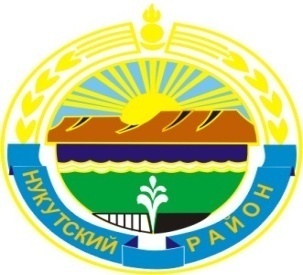 МУНИЦИПАЛЬНОЕ  ОБРАЗОВАНИЕ«НУКУТСКИЙ  РАЙОН» АДМИНИСТРАЦИЯМУНИЦИПАЛЬНОГО ОБРАЗОВАНИЯ«НУКУТСКИЙ РАЙОН»РАСПОРЯЖЕНИЕ21 марта 2019                                                 № 75                                           п.НовонукутскийО проведении конкурса на замещениевакантных  должностей: главного специалистапо ФК и спорту, главного специалиста по молодежной политике отдела по молодежной политике и спорту  Администрациимуниципального образования «Нукутский район»           В соответствии с Положением о порядке проведения конкурса на замещение должности муниципальной службы в муниципальном образовании «Нукутский район», утвержденным решением Думы муниципального образования «Нукутский район» № 48 от 25 мая 2012 года:Объявить конкурс на  замещение вакантных должностей: главного специалиста по ФК и спорту, главного специалиста по молодежной политике отдела по молодежной политике и спорту Администрации муниципального образования «Нукутский район».Разместить информационное объявление о проведении конкурса на замещение вакантной должности главного специалиста по ФК и спорту, главного специалиста по молодежной политике отдела по молодежной политике и спорту Администрации муниципального образования «Нукутский район» (Приложение №1) и проект трудового договора (Приложение №2) на официальном сайте муниципального образования «Нукутский район» и опубликовать в газете «Свет Октября».Контроль за исполнение настоящего распоряжения оставляю за собой.Мэр                                                                                                            С.Г. ГомбоевПриложение №1к распоряжению АдминистрацииМО «Нукутский район»от 21.03.2019 г. № 75ОБЪЯВЛЕНИЕ о проведении конкурса на замещение вакантных должностей муниципальной службы Администрации муниципального образования «Нукутский район»           Администрация муниципального образования «Нукутский район» объявляет конкурс на замещение вакантных должностей  муниципальной службы:1. Младшей  должности муниципальной службы главного специалиста по ФК и спорту, главного специалиста по молодежной политике отдела по молодежной политике и спорту Администрации муниципального образования «Нукутский район».       К претендентам на замещение младшей муниципальной должности предъявляются следующие требования:1.1. К образованию: среднее профессиональное соответствующего направлению деятельности без предъявления требований к стажу.1.2. К знаниям: Конституции Российской Федерации, федеральных конституционных законов, федеральных законов, указов Президента Российской Федерации, иных нормативных правовых актов и служебных документов, регулирующих соответствующую сферу деятельности применительно к исполнению конкретных должностных обязанностей,  основ управления и организации труда и делопроизводства; процесса прохождения муниципальной службы, норм делового общения, порядка работы со служебной и секретной информацией, правил охраны труда и противопожарной безопасности;необходимо иметь навыки:       работы в сфере реализации молодежной политике и спорта, опыт организационной и аналитической работы, осуществления экспертизы проектов нормативных правовых актов, взаимодействия с соответствующими специалистами других государственных органов, ведомств и организаций, обеспечения выполнения поставленных руководством задач, планирования служебного времени, подготовки служебных документов, пользования оргтехникой и программными продуктами.            Место работы – Администрация  муниципального образования «Нукутский район», 669401, Нукутский район,  п. Новонукутский, ул. Ленина, 26.К участию в конкурсе приглашаются:   Граждане Российской Федерации,  владеющие государственным языком Российской Федерации, соответствующие квалификационным требованиям, установленным Федеральным законом «О муниципальной службе в Российской Федерации» для замещения должностей муниципальной службы, и имеющие стаж муниципальной (государственной) службы или стаж (опыт) по специальности, профессиональные знания и навыки, необходимые для исполнения должностных обязанностей. Гражданин Российской Федерации, изъявивший желание участвовать в конкурсе, представляет следующие документы:1. Личное заявление.2. Собственноручно заполненную и подписанную анкету по форме, установленной уполномоченным Правительством Российской Федерации федеральным органом исполнительной власти (Распоряжение Правительства Российской Федерации от 26 мая . № 667-р) с приложением фотографии размером  * .3. Копию паспорта (паспорт предъявляется лично по прибытии на конкурс).4. Документы,   подтверждающие   необходимое   профессиональное   образование,   стаж работы и квалификацию.5. Копию   трудовой   книжки   или   иные   документы,   подтверждающие трудовую (служебную) деятельность гражданина.6. Копии документов о профессиональном образовании, о дополнительном профессиональном образовании, о присвоении ученой степени, ученого звания, заверенные нотариально или кадровыми службами по месту работы (службы).7. Заключение медицинского учреждения об отсутствии заболевания, препятствующего поступлению на муниципальную службу (учетная форма № 001-ГС/у).8. Копия страхового свидетельства обязательного пенсионного страхования.9. Копия свидетельства о постановке физического лица на учет в налоговом органе по месту жительства на территории Российской Федерации.10. Копия документов воинского учета - для военнообязанных и лиц, подлежащих призыву на военную службу.11. Сведения о доходах, имуществе и обязательствах имущественного характера гражданина претендующего на замещении должности муниципальной службы в муниципальном образовании «Нукутский район».Копии представленных документов должны быть заверенные нотариально или кадровыми службами по месту работы.Несвоевременное представление документов, представление их не в полном объеме или с нарушением правил оформления является основанием для отказа гражданину в их приеме.Вышеуказанные документы представляются в течение  20 дней со дня опубликования настоящего объявления по адресу: Нукутский район, п. Новонукутский, ул. Ленина, 26,  кабинет 2.6  (в рабочие дни с 9-00 до 17-00 часов, с 13-00 по 14-00 часов обеденный перерыв, в пятницу до 16-00 часов).Проект типового трудового договора, образцы документов размещены на официальном сайте муниципального образования «Нукутский район» в сети Интернет http://nukut.irkobl.ru., раздел «Местное самоуправление», подраздел «Вакансии». Информацию об условиях  проведения конкурса, порядке определения победителя, дате, времени и месте проведения конкурса можно получить, обратившись в Администрацию  муниципального образования «Нукутский район» по адресу: Нукутский район, п. Новонукутский, ул. Ленина, 26,  кабинет отдел кадров, управляющий делами  или по телефонам  2-13-87,  2-12-46 (в рабочие дни с 9-00 до 12-00 часов).Конкурс на замещение вакантной должности муниципальной службы проводится в 2 этапа:- 1 этап конкурс документов;- 2 этап – оценка профессиональных качеств. Центр занятости населенияНалоговая инспекцияПенсионный фондМО МВД России «Спасский»СтатистикаНаркоконтроль